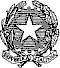 Ministero dell’Istruzione, dell’Università e della RicercaUFFICIO SCOLASTICO REGIONALE PER LA PUGLIAUfficio VII – Ambito territoriale di TarantoTaranto______________Il/la Sig./ra _________________________________ qualifica ___________________, dipendente di questo UST VII Amb.  di Taranto, settore lavorativo:  “   __________________________________________”,CHIEDE d’essere AUTORIZZATO/A,vista l’esigenza/urgenza, per i seguenti motivi:1  _____________________________________________fino al ______________ 2019, a ore di lavoro ulteriori rispetto all’ordinario,  da finalizzare alla compensazione,  in mancanza di risorse economiche adeguate.Firma del dipendente________________________________________________________________________________   	  Il Dirigente Mario TRIFILETTI__________________________________N.B.Altri periodi oltre a quello indicato nel presente sono da autorizzare ulteriormente.